Fantje – futsal: mlajši: rojeni leta 2004 in kasneje; starejši: rojeni leta 1998 in kasneje.
Dekleta – odbojka: rojene leta 2001 in kasneje.Fantje - košarka: rojeni leta 2000 in kasneje.PRIVOLITEV! Soglašam, da lahko »ŠportKAT« obdeluje osebne podatke, podane ob prijavi, le za namen organizacije ŠportKAT LIGE (11. člen ZVOP-1, Ur. list RS, št. 94/07 in 6 (1) a Uredbe (EU) 2016/679 Evropskega parlamenta in sveta z dne 27. aprila). Osebni podatki kontaktne osebe se hranijo do zaključka lige.Datum:	______________		Podpis kontaktne osebe: ___________________________________ (pečat)PRIJAVNICA - ŠportKAT LIGA 2019/20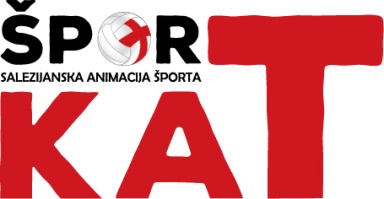 PRIJAVNICA - ŠportKAT LIGA 2019/20PRIJAVNICA - ŠportKAT LIGA 2019/20PRIJAVNICA - ŠportKAT LIGA 2019/20PRIJAVNICA - ŠportKAT LIGA 2019/20|obkroži|   NOGOMET - FUTSAL fantje            MLAJŠI     STAREJŠI   NOGOMET - FUTSAL fantje            MLAJŠI     STAREJŠIODBOJKA dekleta KOŠARKA (3x3) fantje                IME EKIPE:IME EKIPE:Ime - priimekIme - priimekIme - priimekIme - priimekIme - priimekdatum rojstvadatum rojstvašt. dresašt. dresa123456789101112131415ime:ime:priimek:telefon:telefon:mail:mail:mail:kontakt ekipekontakt ekipeime:priimek:telefon:mail:župnik oz. voditelj ustanovepodpis župnika oz. voditelja ustanove:pečatpodpis župnika oz. voditelja ustanove:pečat__________________________